Akcja „Kartki dla hospicjum i DOS- u”.W związku ze zbliżającymi się Świętami Bożego Narodzenia, pojawił się w naszym gronie pomysł zorganizowania akcji „Kartki dla hospicjum i DOS- u”. Zdajemy sobie sprawę, że ludzie odizolowani w związku z Covid-19 w wielu momentach borykają się z samotnością i smutkiem. Nadzieję mogą przynieść drobne gesty dobroci i życzliwości.Zapraszamy osoby, które chcą przyłączyć się do akcji. 
W tym celu należy wykonać kartkę świąteczną. Ze względu na zaistniałą sytuację, prace należy wykonać w formie elektronicznej (może być w Word, Pdf, Paint lub inny program). W życzeniach powinny znajdować się zwroty w drugiej osobie liczby mnogiej (np. życzę Wam, chciałbym/chciałabym, żebyście itp.). Młodsi uczniowie naszej społeczności szkolnej mogą poprosić o pomoc swoich rodziców lub starsze rodzeństwo. Akcja potrwa 
do 18 grudnia 2020 r. Prace należy przesyłać na Teamsach 
do s. Marioli Sośnickiej.Pamiętajmy też o osobach starszych, które żyją w pobliżu nas. Nasza pomoc w drobnych zakupach, wyrzucenie śmieci, uśmiech czy dobre słowo mogą znaczyć dla nich bardzo wiele.Liczymy na Wasze zaangażowanie i pozdrawiamy serdecznie.Szkolne Koło Caritas 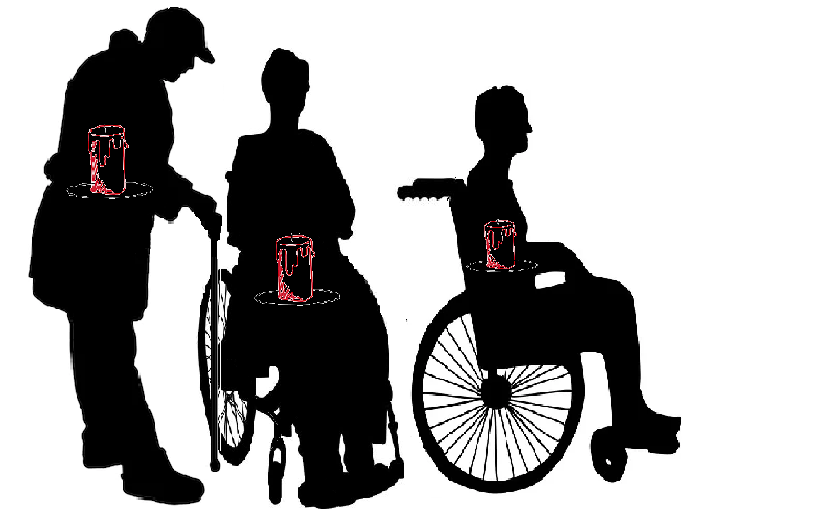 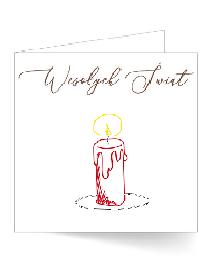 